Pani Jesień dziś ogłasza, że na bal wszystkich zaprasza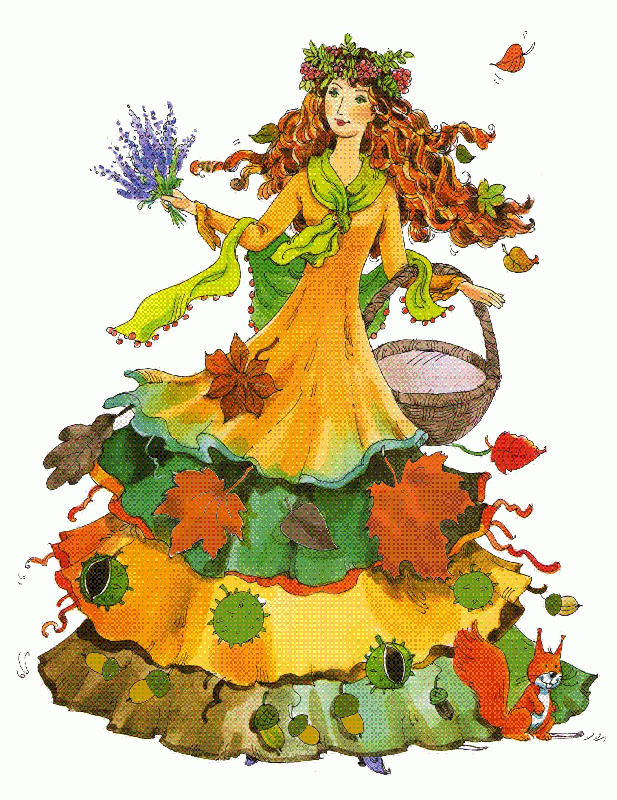 SERDECZNIE ZAPRASZAMY WSZYSTKIE PRZEDSZKOLAKI  NABAL JESIENNYKTÓRY ODBĘDZIE SIĘ 28 PAŹDZIERNIKA .PROSIMY O PRZEBRANIE DZIECI W STROJE JESIENNE.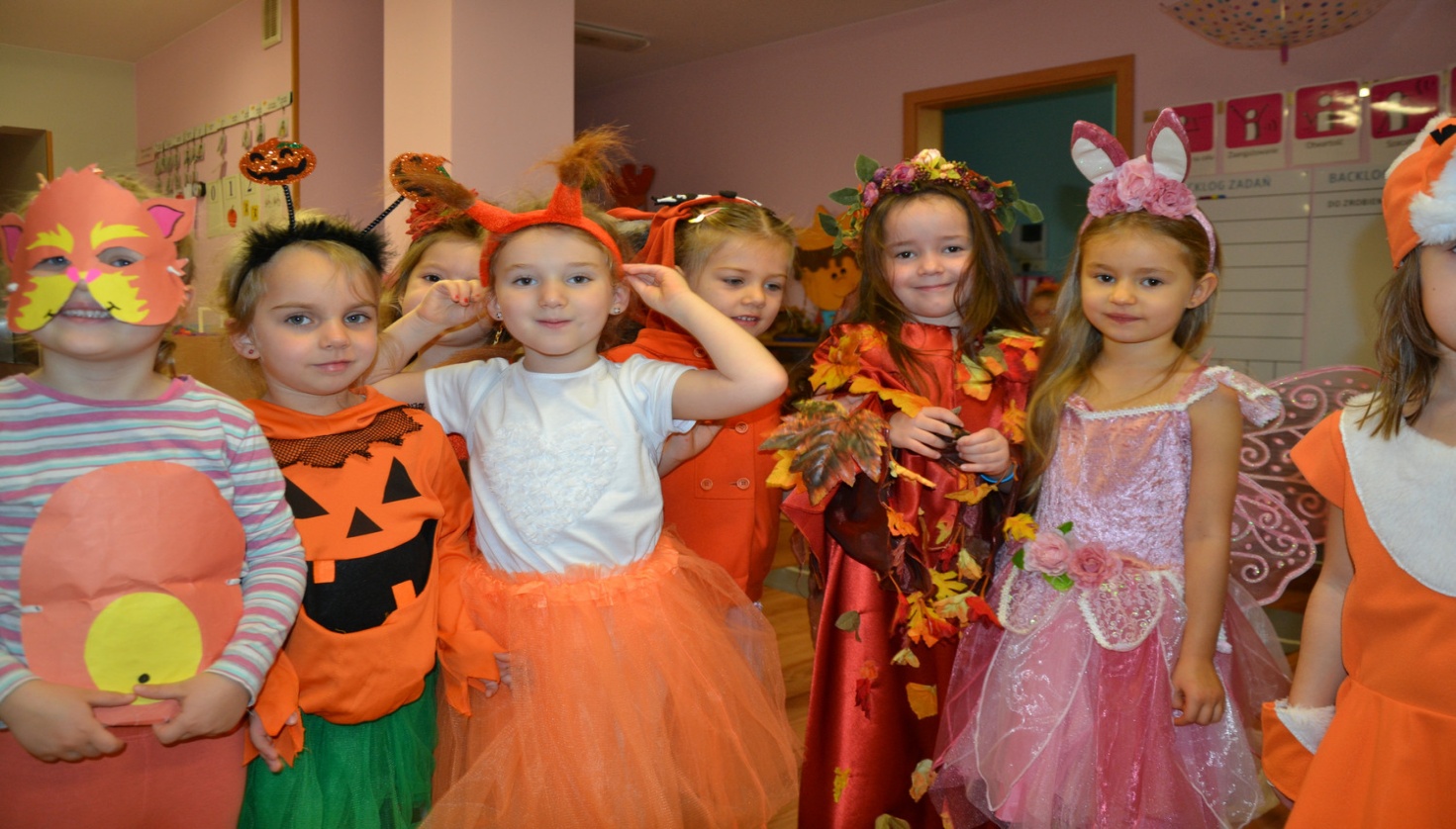 